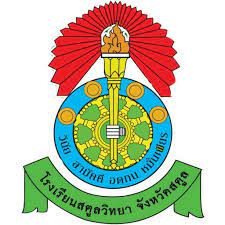 รายงานการปฏิบัติงานและผลการประเมินตนเอง (SELF ASSESSMENT REPORT : SAR)ประจำปีงบประมาณ  2565ชื่อ......................................................ตำแหน่ง ครูกลุ่มสาระการเรียนรู้..................................โรงเรียนสตูลวิทยา อำเภอเมืองสตูล  จังหวัดสตูล สำนักงานเขตพื้นที่การศึกษามัธยมศึกษา สงขลา สตูล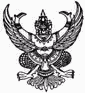 บันทึกข้อความส่วนราชการ	โรงเรียนสตูลวิทยา  จังหวัดสตูล ที่	..................................................		วันที่.........   เดือน มีนาคม พ.ศ. 2565เรื่อง รายงานผลการปฏิบัติงานและผลการประเมินตนเองเรียน	ผู้อำนวยการโรงเรียนสตูลวิทยาตามที่โรงเรียนสตูลวิทยา  ได้มอบหมายให้บุคลากรในโรงเรียนรายงานการปฏิบัติงานและผลการประเมินตนเองเป็นรายบุคคล (Self-Assessment Report)  ปีงบประมาณ 2565 นั้น ข้าพเจ้า ........................................... ตำแหน่ง ครู    วิทยฐานะ ................................ ขอส่งรายงานการปฏิบัติงานและผลการประเมินตนเองเป็นรายบุคคล  (Self-Assessment Report)  ตามเอกสารดังแนบจึงเรียนมาเพื่อโปรดพิจารณา						ลงชื่อ								      (.........................................................)				                                                     ตำแหน่ง ครูความเห็นรองผู้อำนวยการกลุ่มงานบริหารงานบุคคล	.............................................................................................................................................................. ..............................................................................................................................................................					ลงชื่อ            (นายคุณานนต์  ทองกรด)     	              รองผู้อำนวยการกลุ่มงานบริหารงานบุคคลความเห็นผู้อำนวยการ.............................................................................................................................................................. ..............................................................................................................................................................ลงชื่อ  (นายอรุณ  โต๊ะหวันหลง)						          ผู้อำนวยการโรงเรียนสตูลวิทยาคำนำรายงานการประเมินตนเอง (Self Assessment Report : SAR) เป็นการประเมินการปฏิบัติหน้าที่ตามพระราชบัญญัติการศึกษาแห่งชาติ พุทธศักราช 2542 และฉบับปรับปรุง พุทธศักราช 2545 รวมทั้งมาตรฐานการศึกษาของโรงเรียน ข้าพเจ้าได้จัดทำขึ้นเพื่อรายงานผลการจัดการเรียนการสอนและการปฏิบัติหน้าที่ของข้าพเจ้าตามฝ่าย/กลุ่มงาน ตลอดจนกิจกรรมต่าง ๆ ที่ได้ส่งเสริมให้นักเรียนมีคุณลักษณะและคุณภาพตามระดับมาตรฐานคุณภาพการศึกษา โรงเรียนสตูลวิทยา สำนักงานเขตพื้นที่การศึกษามัธยมศึกษา สงขลา สตูล ประจำปีงบประมาณ พ.ศ.  2565รายงานนี้  โรงเรียนสามารถนำผลการดำเนินงานไปจัดทำการประเมินคุณภาพภายในและสรุปรายงานให้ผู้บังคับบัญชาตามลำดับสายงาน  ตลอดจนเผยแพร่ให้กับผู้ปกครอง  นักเรียน  ชุมชนในสังคมได้ทราบผลการปฏิบัติงานของบุคลากร โรงเรียนสตูลวิทยา สำนักงานเขตพื้นที่การศึกษามัธยมศึกษา สงขลา สตูลข้อมูลที่ได้จากการประเมินในการประเมินตนเอง (SAR) ในครั้งนี้  ข้าพเจ้าจะได้นำไปใช้เป็นแนวทางในการปรับปรุงเพื่อพัฒนาการปฏิบัติงานที่ได้รับมอบหมาย เพื่อส่งเสริมและพัฒนาศักยภาพของผู้เรียนให้สูงขึ้นในทุก ๆ ด้านต่อไป							   ลงชื่อ											         (.............................................)							                 ตำแหน่ง ครู สารบัญตอนที่ 1ข้อมูลเบื้องต้น1.1 ข้อมูลส่วนตัวชื่อ.........................................สกุล.............................................ตำแหน่ง................................................................ที่อยู่........................................................................................................................................................................วัน เดือน ปี ที่บรรจุแต่งตั้ง......................................เลขประจำตำแหน่ง.....................................อายุราชการ..............ปี...........เดือน ประสบการณ์ด้านการสอนกลุ่มสาระการเรียนรู้................................................จำนวน............ปี..............เดือน1.2 ประวัติการศึกษา1.3 เกียรติประวัติ/รางวัล/ผลงานที่ดีเด่นในปีงบประมาณ 2565         (อ้างอิงข้อมูลภาคผนวก........ หน้า ..........)ตอนที่ 2การพัฒนาตนเอง ภาคเรียนที่ 2 ปีการศึกษา 25642.1 การประชุม อบรม สัมมนาหรือศึกษาดูงาน                (อ้างอิงข้อมูลภาคผนวก........... หน้า ..........)2.2 สรุปการพัฒนาตนเองด้วยกระบวนการ PLC                (อ้างอิงข้อมูลภาคผนวก............. หน้า ..........)2.3 การเป็นวิทยากรให้ความรู้ / ผู้นิเทศ / กรรมการประเมินผลการปฏิบัติงาน                (อ้างอิงข้อมูลภาคผนวก............... หน้า .............)2.4 การแสวงหาความรู้หรือพัฒนาตนเองโดยวิธีการหรือรูปแบบอื่นๆ.........................................................................................................................................................................................................................................................................................................................................................................................................................................................................................................................................................................................................      (อ้างอิงข้อมูลภาคผนวก ...............หน้า ............)ตอนที่ 2การพัฒนาตนเอง ภาคเรียนที่ 1 ปีการศึกษา 25652.1 การประชุม อบรม สัมมนาหรือศึกษาดูงาน                (อ้างอิงข้อมูลภาคผนวก........... หน้า ..........)2.2 สรุปการพัฒนาตนเองด้วยกระบวนการ PLC                (อ้างอิงข้อมูลภาคผนวก............. หน้า ..........)2.3 การเป็นวิทยากรให้ความรู้ / ผู้นิเทศ / กรรมการประเมินผลการปฏิบัติงาน                (อ้างอิงข้อมูลภาคผนวก............... หน้า .............)2.4 การแสวงหาความรู้หรือพัฒนาตนเองโดยวิธีการหรือรูปแบบอื่นๆ.........................................................................................................................................................................................................................................................................................................................................................................................................................................................................................................................................................................................................      (อ้างอิงข้อมูลภาคผนวก ...............หน้า ............)ตอนที่ 3  ภารกิจที่ได้รับมอบหมาย ภาคเรียนที่ 2 ปีการศึกษา 25643.1  ภารกิจด้านการจัดการเรียนรู้  	วิชาที่สอนตามกลุ่มสาระ	กิจกรรมพัฒนาผู้เรียน               (อ้างอิงข้อมูลภาคผนวก ............หน้า .........)3.2  ภารกิจตามโครงสร้างการบริหารงาน / งานพิเศษ                 (อ้างอิงข้อมูลภาคผนวก ...............หน้า .............)3.3  ภารกิจการพัฒนาคุณภาพผู้เรียน / คุณภาพงานของโรงเรียน   โดยการเป็นผู้รับผิดชอบกิจกรรม หรือ     โครงการต่างๆ                 (อ้างอิงข้อมูลภาคผนวก............... หน้า ...........)   3.4  ภารกิจการปฏิบัติงานตามมาตรฐานตำแหน่งในข้อตกลงในการพัฒนางาน (ว PA) 3.4.1. ด้านการจัดการเรียนรู้  :  จัดทำหลักสูตรและแผนการจัดการเรียนรู้3.4.2. ด้านการส่งเสริมและสนับสนุนการจัดการเรียนรู้  :  การปฏิบัติงานตามระบบดูแลช่วยเหลือ                   ผู้เรียน3.4.3 : การพัฒนาตนเองและวิชาชีพ3.4.4  : ตัวชี้วัดและเป้าหมายการพัฒนาผู้เรียนตามข้อตกลงในการพัฒนางานตามมาตรฐานตำแหน่ง	3.4.5 ข้อตกลงในการพัฒนางานที่เป็นประเด็นท้าทาย (อ้างอิงข้อมูล : แบบข้อตกลงในการพัฒนางาน สำหรับข้าราชการคูและบุคลากรทางการศึกษา  ตำแหน่งครู    วิทยฐานะ ....................... ประจำปีงบประมาณ พ.ศ. 2565)   ตอนที่ 3  ภารกิจที่ได้รับมอบหมาย ภาคเรียนที่ 1 ปีการศึกษา 25653.1  ภารกิจด้านการจัดการเรียนรู้  	วิชาที่สอนตามกลุ่มสาระ	กิจกรรมพัฒนาผู้เรียน               (อ้างอิงข้อมูลภาคผนวก ............หน้า .........)3.2  ภารกิจตามโครงสร้างการบริหารงาน / งานพิเศษ                 (อ้างอิงข้อมูลภาคผนวก ...............หน้า .............)3.3  ภารกิจการพัฒนาคุณภาพผู้เรียน / คุณภาพงานของโรงเรียน   โดยการเป็นผู้รับผิดชอบกิจกรรม หรือ     โครงการต่างๆ                 (อ้างอิงข้อมูลภาคผนวก............... หน้า ...........)   3.4  ภารกิจการปฏิบัติงานตามมาตรฐานตำแหน่งในข้อตกลงในการพัฒนางาน (ว PA) 3.4.1. ด้านการจัดการเรียนรู้  :  จัดทำหลักสูตรและแผนการจัดการเรียนรู้3.4.2. ด้านการส่งเสริมและสนับสนุนการจัดการเรียนรู้  :  การปฏิบัติงานตามระบบดูแลช่วยเหลือ                   ผู้เรียน3.4.3 : การพัฒนาตนเองและวิชาชีพ3.4.4  : ตัวชี้วัดและเป้าหมายการพัฒนาผู้เรียนตามข้อตกลงในการพัฒนางานตามมาตรฐานตำแหน่ง	3.4.5 ข้อตกลงในการพัฒนางานที่เป็นประเด็นท้าทาย (อ้างอิงข้อมูล : แบบข้อตกลงในการพัฒนางาน สำหรับข้าราชการคูและบุคลากรทางการศึกษา  ตำแหน่งครู    วิทยฐานะ ....................... ประจำปีงบประมาณ พ.ศ. 2565) ตอนที่ 4ผลการดำเนินงาน ภาคเรียนที่ 2 ปีการศึกษา 25644.1 ผลการจัดการเรียนรู้ 1) ระดับผลการเรียนของผู้เรียนในระดับชั้นและกลุ่มสาระการเรียนรู้ 2)  ผลการประเมินกิจกรรมพัฒนาผู้เรียน ( กิจกรรมชุมนุม )4.2 ผลการประเมินการอ่านคิด วิเคราะห์และเขียนสื่อความ 4.3 ผลการประเมินคุณลักษณะที่พึงประสงค์                (อ้างอิงข้อมูลภาคผนวก............... หน้า ...........)4.4 ผลการประเมินความพึงพอใจของผู้เรียนที่มีต่อการจัดกิจกรรมการเรียนการสอน               (อ้างอิงข้อมูลภาคผนวก............... หน้า ...........)4.5 สรุปผลการพัฒนาผู้เรียนตามข้อตกลงในการพัฒนางานตามมาตรฐานตำแหน่งเมื่อเปรียบเทียบกับค่า     เป้าหมาย               (อ้างอิงข้อมูลภาคผนวก............... หน้า ...........)4.6  ผลการพัฒนาผู้เรียนตามประเด็นท้าทาย	1) ชื่อเรื่องประเด็นท้าทาย.................................................................................................................................................................................………………………………………………………………………………………………………………………………………………………...........................................................................................................................................................................................……………………………………………………………………………………………………………………………………………………….........2) การดำเนินงานตามประเด็นท้าทาย / ผลการพัฒนาผู้เรียนตามประเด็นท้าทาย.................................................................................................................................................................................………………………………………………………………………………………………………………………………………………………..........................................................................................................................................................................................……………………………………………………………………………………………………………………………………………………….........(อ้างอิงข้อมูลภาคผนวก............... หน้า ...........)ตอนที่ 4ผลการดำเนินงาน ภาคเรียนที่ 1 ปีการศึกษา 25654.1 ผลการจัดการเรียนรู้ 1) ระดับผลการเรียนของผู้เรียนในระดับชั้นและกลุ่มสาระการเรียนรู้ 2)  ผลการประเมินกิจกรรมพัฒนาผู้เรียน ( กิจกรรมชุมนุม )4.2 ผลการประเมินการอ่านคิด วิเคราะห์และเขียนสื่อความ 4.3 ผลการประเมินคุณลักษณะที่พึงประสงค์                (อ้างอิงข้อมูลภาคผนวก............... หน้า ...........)4.4 ผลการประเมินความพึงพอใจของผู้เรียนที่มีต่อการจัดกิจกรรมการเรียนการสอน               (อ้างอิงข้อมูลภาคผนวก............... หน้า ...........)4.5 สรุปผลการพัฒนาผู้เรียนตามข้อตกลงในการพัฒนางานตามมาตรฐานตำแหน่งเมื่อเปรียบเทียบกับค่า     เป้าหมาย               (อ้างอิงข้อมูลภาคผนวก............... หน้า ...........)4.6  ผลการพัฒนาผู้เรียนตามประเด็นท้าทาย	1) ชื่อเรื่องประเด็นท้าทาย.................................................................................................................................................................................………………………………………………………………………………………………………………………………………………………...........................................................................................................................................................................................……………………………………………………………………………………………………………………………………………………….........2) การดำเนินงานตามประเด็นท้าทาย / ผลการพัฒนาผู้เรียนตามประเด็นท้าทาย.................................................................................................................................................................................………………………………………………………………………………………………………………………………………………………..........................................................................................................................................................................................……………………………………………………………………………………………………………………………………………………….........(อ้างอิงข้อมูลภาคผนวก............... หน้า ...........)ตอนที่ 5ข้อมูลเกี่ยวกับผลการดำเนินงานที่เกี่ยวกับผู้เรียน ปีงบประมาณ 25655.1 ความสำเร็จที่เกิดขึ้นกับผู้เรียน/กิจกรรมแข่งขันทักษะทางวิชาการ            (อ้างอิงข้อมูลภาคผนวก............... หน้า ...........)5.2 ความสำเร็จของการดำเนินงานกิจกรรมโครงการ /กิจกรรมอื่น ๆ            (อ้างอิงข้อมูลภาคผนวก............... หน้า ...........)5.3 การจัดทำวิจัยในชั้นเรียนตอนที่ 6แนวทางการพัฒนาคุณภาพผู้เรียนปีงบประมาณ 25646.1 ปัญหา /ความต้องการเร่งด่วนที่ต้องเร่งปรับปรุงพัฒนา1 ..............................................................................................................................2 ..............................................................................................................................3 ..............................................................................................................................6.2 โครงการ/กิจกรรมที่กำหนดเพื่อแก้ปัญหาหรือพัฒนา1 ..............................................................................................................................2 ..............................................................................................................................3 ..............................................................................................................................			ลงชื่อ...........................................ผู้รายงาน		                              (.......................................)                                                                          ตำแหน่ง ครู  โรงเรียนสตูลวิทยาเพื่อให้สะดวกกับการเก็บรวบรวมข้อมูล สารสนเทศ ประกอบการประเมินผลการปฏิบัติงาน วPA ควรแนบหลักฐานภาคผนวกตามประเด็นที่รายงานหน้าสารบัญ	กตอนที่ 1 ข้อมูลเบื้องต้น ข้อมูลส่วนตัว ประวัติการศึกษา เกียรติประวัติ/รางวัลและผลงานที่ดีเด่นในรอบปีงบประมาณ 2565ตอนที่ 2  การพัฒนาตนเอง ภาคเรียนที่ 2 ปีการศึกษา 2564การประชุม อบรม สัมมนาหรือศึกษาดูงานสรุปการพัฒนาตนเองด้วยกระบวนการ PLCการเป็นวิทยากรให้ความรู้ /ผู้นิเทศ / คณะกรรมการประเมินผลการปฏิบัติงานการแสวงหาความรู้หรือพัฒนาตนเองโดยวิธีการหรือรูปแบบอื่นๆตอนที่ 2  การพัฒนาตนเอง ภาคเรียนที่ 1 ปีการศึกษา 2565การประชุม อบรม สัมมนาหรือศึกษาดูงานสรุปการพัฒนาตนเองด้วยกระบวนการ PLCการเป็นวิทยากรให้ความรู้ /ผู้นิเทศ / คณะกรรมการประเมินผลการปฏิบัติงาน          4.    การแสวงหาความรู้หรือพัฒนาตนเองโดยวิธีการหรือรูปแบบอื่นๆตอนที่ 3  ภารกิจที่ได้รับมอบหมาย ภาคเรียนที่ 2 ปีการศึกษา 2564ภารกิจด้านการจัดการเรียนรู้ภารกิจตามโครงสร้างการบริหารงาน/งานพิเศษภารกิจการพัฒนาคุณภาพผู้เรียน /คุณภาพงานของโรงเรียนภารกิจการปฏิบัติงานตามมาตรฐานตำแหน่งในข้อตกลงการพัฒนางาน (ว PA)ตอนที่ 3  ภารกิจที่ได้รับมอบหมาย ภาคเรียนที่ 1 ปีการศึกษา 2565ภารกิจด้านการจัดการเรียนรู้ภารกิจตามโครงสร้างการบริหารงาน/งานพิเศษภารกิจการพัฒนาคุณภาพผู้เรียน /คุณภาพงานของโรงเรียน          4    ภารกิจการปฏิบัติงานตามมาตรฐานตำแหน่งในข้อตกลงการพัฒนางาน (ว PA)ตอนที่ 4 ผลการดำเนินงาน ภาคเรียนที่ 2 ปีการศึกษา 2564         1.  ผลการจัดการเรียนรู้         2.  ผลการประเมินการอ่าน คิดวิเคราะห์และเขียนสื่อความ         3.  ผลการประเมินคุณลักษณะที่พึงประสงค์         4. ผลการประเมินความพึงพอใจของผู้เรียนที่มีต่อการจัดกิจกรรมการเรียนการสอน         5. สรุปผลการพัฒนาผู้เรียนตามข้อตกลงในการพัฒนางานตามมาตรฐานตำแหน่งเมื่อ              เปรียบเทียบกับค่าเป้าหมาย         6. ผลการพัฒนาผู้เรียนตามประเด็นท้าทายตอนที่ 4 ผลการดำเนินงาน ภาคเรียนที่ 1 ปีการศึกษา 2565         1.  ผลการจัดการเรียนรู้         2.  ผลการประเมินการอ่าน คิดวิเคราะห์และเขียนสื่อความ         3.  ผลการประเมินคุณลักษณะที่พึงประสงค์         4. ผลการประเมินความพึงพอใจของผู้เรียนที่มีต่อการจัดกิจกรรมการเรียนการสอน         5. สรุปผลการพัฒนาผู้เรียนตามข้อตกลงในการพัฒนางานตามมาตรฐานตำแหน่งเมื่อ              เปรียบเทียบกับค่าเป้าหมาย         6. ผลการพัฒนาผู้เรียนตามประเด็นท้าทายตอนที่ 5 ข้อมูลเกี่ยวกับการดำเนินงานที่เกี่ยวกับผู้เรียน1. ความสำเร็จที่เกิดขึ้นกับผู้เรียน/กิจกรรมแข่งขันทักษะทางวิชาการ2. ความสำเร็จของการดำเนินงานกิจกรรม / โครงการ3. การจัดทำวิจัยในชั้นเรียนตอนที่ 6 แนวทางการพัฒนาคุณภาพผู้เรียน	1. ปัญหา/ความต้องการที่เร่งด่วนที่ต้องเร่งปรับปรุง พัฒนา		2.  โครงการ/กิจกรรมที่กำหนดเพื่อแก้ปัญหาหรือพัฒนาภาคผนวก (ถ้ามี)ระดับวิชาเอก/โทปีที่สำเร็จการศึกษาชื่อสถานศึกษาประถมศึกษามัธยมศึกษาปริญญาตรี ปริญญาโทชื่อรางวัล/ผลงานดีเด่นหน่วยงานที่มอบครั้งที่เรื่องหน่วยงานที่จัดวัน เดือน ปีจำนวนชั่วโมง12345รวม................ครั้ง  จำนวน.............วัน................ชั่วโมง ขยายผลจากการอบรมฯ..............ครั้งรวม................ครั้ง  จำนวน.............วัน................ชั่วโมง ขยายผลจากการอบรมฯ..............ครั้งรวม................ครั้ง  จำนวน.............วัน................ชั่วโมง ขยายผลจากการอบรมฯ..............ครั้งรวม................ครั้ง  จำนวน.............วัน................ชั่วโมง ขยายผลจากการอบรมฯ..............ครั้งรวม................ครั้ง  จำนวน.............วัน................ชั่วโมง ขยายผลจากการอบรมฯ..............ครั้งวัน/เดือน/ปีเรื่องจำนวนชั่วโมงครั้งที่เรื่องหน่วยงานที่จัดวัน เดือน ปีจำนวนชั่วโมง12345รวม................ครั้ง  จำนวน.............วัน................ชั่วโมง ขยายผลจากการอบรมฯ..............ครั้งรวม................ครั้ง  จำนวน.............วัน................ชั่วโมง ขยายผลจากการอบรมฯ..............ครั้งรวม................ครั้ง  จำนวน.............วัน................ชั่วโมง ขยายผลจากการอบรมฯ..............ครั้งรวม................ครั้ง  จำนวน.............วัน................ชั่วโมง ขยายผลจากการอบรมฯ..............ครั้งรวม................ครั้ง  จำนวน.............วัน................ชั่วโมง ขยายผลจากการอบรมฯ..............ครั้งครั้งที่เรื่องหน่วยงานที่จัดวัน เดือน ปีจำนวนชั่วโมง12345รวม................ครั้ง  จำนวน.............วัน................ชั่วโมง ขยายผลจากการอบรมฯ..............ครั้งรวม................ครั้ง  จำนวน.............วัน................ชั่วโมง ขยายผลจากการอบรมฯ..............ครั้งรวม................ครั้ง  จำนวน.............วัน................ชั่วโมง ขยายผลจากการอบรมฯ..............ครั้งรวม................ครั้ง  จำนวน.............วัน................ชั่วโมง ขยายผลจากการอบรมฯ..............ครั้งรวม................ครั้ง  จำนวน.............วัน................ชั่วโมง ขยายผลจากการอบรมฯ..............ครั้งวัน/เดือน/ปีเรื่องจำนวนชั่วโมงครั้งที่เรื่องหน่วยงานที่จัดวัน เดือน ปีจำนวนชั่วโมง12345รวม................ครั้ง  จำนวน.............วัน................ชั่วโมง ขยายผลจากการอบรมฯ..............ครั้งรวม................ครั้ง  จำนวน.............วัน................ชั่วโมง ขยายผลจากการอบรมฯ..............ครั้งรวม................ครั้ง  จำนวน.............วัน................ชั่วโมง ขยายผลจากการอบรมฯ..............ครั้งรวม................ครั้ง  จำนวน.............วัน................ชั่วโมง ขยายผลจากการอบรมฯ..............ครั้งรวม................ครั้ง  จำนวน.............วัน................ชั่วโมง ขยายผลจากการอบรมฯ..............ครั้งชั้นรายวิชา/รหัสวิชากลุ่มสาระการเรียนรู้จำนวนชั่วโมง/สัปดาห์จำนวนนักเรียน(คน)รวมรวมชั้นกิจกรรมจำนวนชั่วโมง/สัปดาห์รวมรวมลำดับที่ฝ่าย/งานงานที่ได้รับมอบหมายหมายเหตุ                                               รวม..................................................งาน                                               รวม..................................................งาน                                               รวม..................................................งาน                                               รวม..................................................งานลำดับที่โครงการ/กิจกรรมกลุ่มสาระ/กลุ่มงานหมายเหตุรวม..................................................กิจกรรม/โครงการรวม..................................................กิจกรรม/โครงการรวม..................................................กิจกรรม/โครงการรวม..................................................กิจกรรม/โครงการลำดับที่รายวิชาระดับชั้นหมายเหตุรวม..........................................รายวิชารวม..........................................รายวิชารวม..........................................รายวิชารวม..........................................รายวิชาลำดับที่งานระดับชั้นหมายเหตุ1.ครูที่ปรึกษา2.การสอนจริยธรรม3.การสอนคุณธรรมรวม..........................................งานรวม..........................................งานรวม..........................................งานรวม..........................................งานลำดับที่กิจกรรมที่ต้องปฏิบัติ1.พัฒนาตนเองอย่างเป็นระบบและต่อเนื่อง2.มีส่วนร่วมและเป็นผู้นำในการแลกเปลี่ยนเรียนรู้ทางวิชาชีพเพื่อแก้ไขปัญหาและสร้างนวัตกรรมเพื่อพัฒนาการจัดการเรียนรู้และเป็นแบบอย่างที่ดี3.นำความรู้ ความสามารถ ทักษะที่ได้จากการพัฒนาตนเองและวิชาชีพมาใช้ในการพัฒนาการจัดการเรียนรู้รวม  3  กิจกรรมรวม  3  กิจกรรมลำดับที่ตัวชี้วัดคุณภาพผู้เรียนค่าเป้าหมาย1. ผู้เรียนมีผลสัมฤทธิ์ทางการเรียนในรายวิชา............................ ระดับ 2 ขึ้นไปร้อยละ ........2. ผู้เรียนผ่านเกณฑ์การประเมินทักษะการอ่าน คิด วิเคราะห์และเขียนสื่อความร้อยละ ........3.ผู้เรียนผ่านเกณฑ์การประเมินคุณลักษณะอันพึงประสงค์ร้อยละ ........4.ผู้เรียนมีความพึงพอใจต่อการจัดกิจกรรมการเรียนการสอนภาพรวมร้อยละ ........รวม  4  ตัวชี้วัดรวม  4  ตัวชี้วัดรวม  4  ตัวชี้วัดชื่อเรื่องประเด็นท้าทายรายวิชาระดับชั้นชั้นรายวิชา/รหัสวิชากลุ่มสาระการเรียนรู้จำนวนชั่วโมง/สัปดาห์จำนวนนักเรียน(คน)รวมรวมชั้นกิจกรรมจำนวนชั่วโมง/สัปดาห์รวมรวมลำดับที่ฝ่าย/งานงานที่ได้รับมอบหมายหมายเหตุ                                               รวม..................................................งาน                                               รวม..................................................งาน                                               รวม..................................................งาน                                               รวม..................................................งานลำดับที่โครงการ/กิจกรรมกลุ่มสาระ/กลุ่มงานหมายเหตุรวม..................................................กิจกรรม/โครงการรวม..................................................กิจกรรม/โครงการรวม..................................................กิจกรรม/โครงการรวม..................................................กิจกรรม/โครงการลำดับที่รายวิชาระดับชั้นหมายเหตุรวม..........................................รายวิชารวม..........................................รายวิชารวม..........................................รายวิชารวม..........................................รายวิชาลำดับที่งานระดับชั้นหมายเหตุ1.ครูที่ปรึกษา2.การสอนจริยธรรม3.การสอนคุณธรรมรวม..........................................งานรวม..........................................งานรวม..........................................งานรวม..........................................งานลำดับที่กิจกรรมที่ต้องปฏิบัติ1.พัฒนาตนเองอย่างเป็นระบบและต่อเนื่อง2.มีส่วนร่วมและเป็นผู้นำในการแลกเปลี่ยนเรียนรู้ทางวิชาชีพเพื่อแก้ไขปัญหาและสร้างนวัตกรรมเพื่อพัฒนาการจัดการเรียนรู้และเป็นแบบอย่างที่ดี3.นำความรู้ ความสามารถ ทักษะที่ได้จากการพัฒนาตนเองและวิชาชีพมาใช้ในการพัฒนาการจัดการเรียนรู้รวม  3  กิจกรรมรวม  3  กิจกรรมลำดับที่ตัวชี้วัดคุณภาพผู้เรียนค่าเป้าหมาย1. ผู้เรียนมีผลสัมฤทธิ์ทางการเรียนในรายวิชา............................ ระดับ 2 ขึ้นไปร้อยละ ........2. ผู้เรียนผ่านเกณฑ์การประเมินทักษะการอ่าน คิด วิเคราะห์และเขียนสื่อความร้อยละ ........3.ผู้เรียนผ่านเกณฑ์การประเมินคุณลักษณะอันพึงประสงค์ร้อยละ ........4.ผู้เรียนมีความพึงพอใจต่อการจัดกิจกรรมการเรียนการสอนภาพรวมร้อยละ ........รวม  4  ตัวชี้วัดรวม  4  ตัวชี้วัดรวม  4  ตัวชี้วัดชื่อเรื่องประเด็นท้าทายรายวิชาระดับชั้นรายวิชา/รหัสวิชาจำนวนนักเรียนเข้าสอบ(คน)ระดับผลการเรียน(คน)ระดับผลการเรียน(คน)ระดับผลการเรียน(คน)ระดับผลการเรียน(คน)ระดับผลการเรียน(คน)ระดับผลการเรียน(คน)ระดับผลการเรียน(คน)ระดับผลการเรียน(คน)ระดับผลการเรียน(คน)รายวิชา/รหัสวิชาจำนวนนักเรียนเข้าสอบ(คน)43.532.521.510รร้อยละของผู้เรียนที่มีผลสัมฤทธิ์ทางการเรียนในรายวิชา............................ ระดับ 2 ขึ้นไป  :    ……………....ร้อยละของผู้เรียนที่มีผลสัมฤทธิ์ทางการเรียนในรายวิชา............................ ระดับ 2 ขึ้นไป  :    ……………....ร้อยละของผู้เรียนที่มีผลสัมฤทธิ์ทางการเรียนในรายวิชา............................ ระดับ 2 ขึ้นไป  :    ……………....ร้อยละของผู้เรียนที่มีผลสัมฤทธิ์ทางการเรียนในรายวิชา............................ ระดับ 2 ขึ้นไป  :    ……………....ร้อยละของผู้เรียนที่มีผลสัมฤทธิ์ทางการเรียนในรายวิชา............................ ระดับ 2 ขึ้นไป  :    ……………....ร้อยละของผู้เรียนที่มีผลสัมฤทธิ์ทางการเรียนในรายวิชา............................ ระดับ 2 ขึ้นไป  :    ……………....ร้อยละของผู้เรียนที่มีผลสัมฤทธิ์ทางการเรียนในรายวิชา............................ ระดับ 2 ขึ้นไป  :    ……………....ร้อยละของผู้เรียนที่มีผลสัมฤทธิ์ทางการเรียนในรายวิชา............................ ระดับ 2 ขึ้นไป  :    ……………....ร้อยละของผู้เรียนที่มีผลสัมฤทธิ์ทางการเรียนในรายวิชา............................ ระดับ 2 ขึ้นไป  :    ……………....ร้อยละของผู้เรียนที่มีผลสัมฤทธิ์ทางการเรียนในรายวิชา............................ ระดับ 2 ขึ้นไป  :    ……………....ร้อยละของผู้เรียนที่มีผลสัมฤทธิ์ทางการเรียนในรายวิชา............................ ระดับ 2 ขึ้นไป  :    ……………....กิจกรรมชุมนุมจำนวนนักเรียนผลการประเมินผลการประเมินร้อยละร้อยละกิจกรรมชุมนุมจำนวนนักเรียนผ่านไม่ผ่านผ่านไม่ผ่านร้อยละของนักเรียนที่ผ่านกิจกรรม :  ....................ร้อยละของนักเรียนที่ผ่านกิจกรรม :  ....................ร้อยละของนักเรียนที่ผ่านกิจกรรม :  ....................ร้อยละของนักเรียนที่ผ่านกิจกรรม :  ....................ร้อยละของนักเรียนที่ผ่านกิจกรรม :  ....................ร้อยละของนักเรียนที่ผ่านกิจกรรม :  ....................รายวิชา /รหัสวิชาจำนวนนักเรียนผลการประเมินผลการประเมินผลการประเมินผลการประเมินรายวิชา /รหัสวิชาจำนวนนักเรียน3210ร้อยละของผู้เรียนที่ผ่านเกณฑ์การประเมินการอ่าน คิด วิเคราะห์และเขียนสื่อความ : ……………ร้อยละของผู้เรียนที่ผ่านเกณฑ์การประเมินการอ่าน คิด วิเคราะห์และเขียนสื่อความ : ……………ร้อยละของผู้เรียนที่ผ่านเกณฑ์การประเมินการอ่าน คิด วิเคราะห์และเขียนสื่อความ : ……………ร้อยละของผู้เรียนที่ผ่านเกณฑ์การประเมินการอ่าน คิด วิเคราะห์และเขียนสื่อความ : ……………ร้อยละของผู้เรียนที่ผ่านเกณฑ์การประเมินการอ่าน คิด วิเคราะห์และเขียนสื่อความ : ……………ร้อยละของผู้เรียนที่ผ่านเกณฑ์การประเมินการอ่าน คิด วิเคราะห์และเขียนสื่อความ : ……………รายวิชา /รหัสวิชาจำนวนนักเรียนผลการประเมินผลการประเมินผลการประเมินผลการประเมินรายวิชา /รหัสวิชาจำนวนนักเรียน3210ร้อยละของผู้เรียนที่ผ่านเกณฑ์การประเมินคุณลักษณะที่พึงประสงค์  :  ……………ร้อยละของผู้เรียนที่ผ่านเกณฑ์การประเมินคุณลักษณะที่พึงประสงค์  :  ……………ร้อยละของผู้เรียนที่ผ่านเกณฑ์การประเมินคุณลักษณะที่พึงประสงค์  :  ……………ร้อยละของผู้เรียนที่ผ่านเกณฑ์การประเมินคุณลักษณะที่พึงประสงค์  :  ……………ร้อยละของผู้เรียนที่ผ่านเกณฑ์การประเมินคุณลักษณะที่พึงประสงค์  :  ……………ร้อยละของผู้เรียนที่ผ่านเกณฑ์การประเมินคุณลักษณะที่พึงประสงค์  :  ……………รายวิชา /รหัสวิชาจำนวนนักเรียนระดับความพึงพอใจระดับความพึงพอใจระดับความพึงพอใจระดับความพึงพอใจระดับความพึงพอใจรายวิชา /รหัสวิชาจำนวนนักเรียนมากที่สุดมากปานกลางน้อยน้อยที่สุดลำดับที่ตัวชี้วัดคุณภาพผู้เรียนค่าเป้าหมายที่กำหนดผลการพัฒนาที่ได้สูงกว่า /ต่ำกว่าค่าเป้าหมาย1. ผู้เรียนมีผลสัมฤทธิ์ทางการเรียนในรายวิชา............................ ระดับ 2 ขึ้นไปร้อยละ ........ร้อยละ ........2. ผู้เรียนผ่านเกณฑ์การประเมินทักษะการอ่าน คิด วิเคราะห์และเขียนสื่อความร้อยละ ........ร้อยละ ........3.ผู้เรียนผ่านเกณฑ์การประเมินคุณลักษณะอันพึงประสงค์ร้อยละ ........ร้อยละ ........4.ผู้เรียนมีความพึงพอใจต่อการจัดกิจกรรมการเรียนการสอนภาพรวมร้อยละ ........ร้อยละ ........สรุป : 1.  พัฒนาผู้เรียนตามข้อตกลงในการพัฒนางานสูงกว่าค่าเป้าหมาย  จำนวน ....................ข้อ        2. พัฒนาผู้เรียนตามข้อตกลงในการพัฒนางานต่ำกว่าค่าเป้าหมาย    จำนวน ....................ข้อสรุป : 1.  พัฒนาผู้เรียนตามข้อตกลงในการพัฒนางานสูงกว่าค่าเป้าหมาย  จำนวน ....................ข้อ        2. พัฒนาผู้เรียนตามข้อตกลงในการพัฒนางานต่ำกว่าค่าเป้าหมาย    จำนวน ....................ข้อสรุป : 1.  พัฒนาผู้เรียนตามข้อตกลงในการพัฒนางานสูงกว่าค่าเป้าหมาย  จำนวน ....................ข้อ        2. พัฒนาผู้เรียนตามข้อตกลงในการพัฒนางานต่ำกว่าค่าเป้าหมาย    จำนวน ....................ข้อสรุป : 1.  พัฒนาผู้เรียนตามข้อตกลงในการพัฒนางานสูงกว่าค่าเป้าหมาย  จำนวน ....................ข้อ        2. พัฒนาผู้เรียนตามข้อตกลงในการพัฒนางานต่ำกว่าค่าเป้าหมาย    จำนวน ....................ข้อสรุป : 1.  พัฒนาผู้เรียนตามข้อตกลงในการพัฒนางานสูงกว่าค่าเป้าหมาย  จำนวน ....................ข้อ        2. พัฒนาผู้เรียนตามข้อตกลงในการพัฒนางานต่ำกว่าค่าเป้าหมาย    จำนวน ....................ข้อรายวิชา/รหัสวิชาจำนวนนักเรียนเข้าสอบ(คน)ระดับผลการเรียน(คน)ระดับผลการเรียน(คน)ระดับผลการเรียน(คน)ระดับผลการเรียน(คน)ระดับผลการเรียน(คน)ระดับผลการเรียน(คน)ระดับผลการเรียน(คน)ระดับผลการเรียน(คน)ระดับผลการเรียน(คน)รายวิชา/รหัสวิชาจำนวนนักเรียนเข้าสอบ(คน)43.532.521.510รร้อยละของผู้เรียนที่มีผลสัมฤทธิ์ทางการเรียนในรายวิชา............................ ระดับ 2 ขึ้นไป  :    ……………....ร้อยละของผู้เรียนที่มีผลสัมฤทธิ์ทางการเรียนในรายวิชา............................ ระดับ 2 ขึ้นไป  :    ……………....ร้อยละของผู้เรียนที่มีผลสัมฤทธิ์ทางการเรียนในรายวิชา............................ ระดับ 2 ขึ้นไป  :    ……………....ร้อยละของผู้เรียนที่มีผลสัมฤทธิ์ทางการเรียนในรายวิชา............................ ระดับ 2 ขึ้นไป  :    ……………....ร้อยละของผู้เรียนที่มีผลสัมฤทธิ์ทางการเรียนในรายวิชา............................ ระดับ 2 ขึ้นไป  :    ……………....ร้อยละของผู้เรียนที่มีผลสัมฤทธิ์ทางการเรียนในรายวิชา............................ ระดับ 2 ขึ้นไป  :    ……………....ร้อยละของผู้เรียนที่มีผลสัมฤทธิ์ทางการเรียนในรายวิชา............................ ระดับ 2 ขึ้นไป  :    ……………....ร้อยละของผู้เรียนที่มีผลสัมฤทธิ์ทางการเรียนในรายวิชา............................ ระดับ 2 ขึ้นไป  :    ……………....ร้อยละของผู้เรียนที่มีผลสัมฤทธิ์ทางการเรียนในรายวิชา............................ ระดับ 2 ขึ้นไป  :    ……………....ร้อยละของผู้เรียนที่มีผลสัมฤทธิ์ทางการเรียนในรายวิชา............................ ระดับ 2 ขึ้นไป  :    ……………....ร้อยละของผู้เรียนที่มีผลสัมฤทธิ์ทางการเรียนในรายวิชา............................ ระดับ 2 ขึ้นไป  :    ……………....กิจกรรมชุมนุมจำนวนนักเรียนผลการประเมินผลการประเมินร้อยละร้อยละกิจกรรมชุมนุมจำนวนนักเรียนผ่านไม่ผ่านผ่านไม่ผ่านร้อยละของนักเรียนที่ผ่านกิจกรรม :  ....................ร้อยละของนักเรียนที่ผ่านกิจกรรม :  ....................ร้อยละของนักเรียนที่ผ่านกิจกรรม :  ....................ร้อยละของนักเรียนที่ผ่านกิจกรรม :  ....................ร้อยละของนักเรียนที่ผ่านกิจกรรม :  ....................ร้อยละของนักเรียนที่ผ่านกิจกรรม :  ....................รายวิชา /รหัสวิชาจำนวนนักเรียนผลการประเมินผลการประเมินผลการประเมินผลการประเมินรายวิชา /รหัสวิชาจำนวนนักเรียน3210ร้อยละของผู้เรียนที่ผ่านเกณฑ์การประเมินการอ่าน คิด วิเคราะห์และเขียนสื่อความ : ……………ร้อยละของผู้เรียนที่ผ่านเกณฑ์การประเมินการอ่าน คิด วิเคราะห์และเขียนสื่อความ : ……………ร้อยละของผู้เรียนที่ผ่านเกณฑ์การประเมินการอ่าน คิด วิเคราะห์และเขียนสื่อความ : ……………ร้อยละของผู้เรียนที่ผ่านเกณฑ์การประเมินการอ่าน คิด วิเคราะห์และเขียนสื่อความ : ……………ร้อยละของผู้เรียนที่ผ่านเกณฑ์การประเมินการอ่าน คิด วิเคราะห์และเขียนสื่อความ : ……………ร้อยละของผู้เรียนที่ผ่านเกณฑ์การประเมินการอ่าน คิด วิเคราะห์และเขียนสื่อความ : ……………รายวิชา /รหัสวิชาจำนวนนักเรียนผลการประเมินผลการประเมินผลการประเมินผลการประเมินรายวิชา /รหัสวิชาจำนวนนักเรียน3210ร้อยละของผู้เรียนที่ผ่านเกณฑ์การประเมินคุณลักษณะที่พึงประสงค์  :  ……………ร้อยละของผู้เรียนที่ผ่านเกณฑ์การประเมินคุณลักษณะที่พึงประสงค์  :  ……………ร้อยละของผู้เรียนที่ผ่านเกณฑ์การประเมินคุณลักษณะที่พึงประสงค์  :  ……………ร้อยละของผู้เรียนที่ผ่านเกณฑ์การประเมินคุณลักษณะที่พึงประสงค์  :  ……………ร้อยละของผู้เรียนที่ผ่านเกณฑ์การประเมินคุณลักษณะที่พึงประสงค์  :  ……………ร้อยละของผู้เรียนที่ผ่านเกณฑ์การประเมินคุณลักษณะที่พึงประสงค์  :  ……………รายวิชา /รหัสวิชาจำนวนนักเรียนระดับความพึงพอใจระดับความพึงพอใจระดับความพึงพอใจระดับความพึงพอใจระดับความพึงพอใจรายวิชา /รหัสวิชาจำนวนนักเรียนมากที่สุดมากปานกลางน้อยน้อยที่สุดลำดับที่ตัวชี้วัดคุณภาพผู้เรียนค่าเป้าหมายที่กำหนดผลการพัฒนาที่ได้สูงกว่า /ต่ำกว่าค่าเป้าหมาย1. ผู้เรียนมีผลสัมฤทธิ์ทางการเรียนในรายวิชา............................ ระดับ 2 ขึ้นไปร้อยละ ........ร้อยละ ........2. ผู้เรียนผ่านเกณฑ์การประเมินทักษะการอ่าน คิด วิเคราะห์และเขียนสื่อความร้อยละ ........ร้อยละ ........3.ผู้เรียนผ่านเกณฑ์การประเมินคุณลักษณะอันพึงประสงค์ร้อยละ ........ร้อยละ ........4.ผู้เรียนมีความพึงพอใจต่อการจัดกิจกรรมการเรียนการสอนภาพรวมร้อยละ ........ร้อยละ ........สรุป : 1.  พัฒนาผู้เรียนตามข้อตกลงในการพัฒนางานสูงกว่าค่าเป้าหมาย  จำนวน ....................ข้อ        2. พัฒนาผู้เรียนตามข้อตกลงในการพัฒนางานต่ำกว่าค่าเป้าหมาย    จำนวน ....................ข้อสรุป : 1.  พัฒนาผู้เรียนตามข้อตกลงในการพัฒนางานสูงกว่าค่าเป้าหมาย  จำนวน ....................ข้อ        2. พัฒนาผู้เรียนตามข้อตกลงในการพัฒนางานต่ำกว่าค่าเป้าหมาย    จำนวน ....................ข้อสรุป : 1.  พัฒนาผู้เรียนตามข้อตกลงในการพัฒนางานสูงกว่าค่าเป้าหมาย  จำนวน ....................ข้อ        2. พัฒนาผู้เรียนตามข้อตกลงในการพัฒนางานต่ำกว่าค่าเป้าหมาย    จำนวน ....................ข้อสรุป : 1.  พัฒนาผู้เรียนตามข้อตกลงในการพัฒนางานสูงกว่าค่าเป้าหมาย  จำนวน ....................ข้อ        2. พัฒนาผู้เรียนตามข้อตกลงในการพัฒนางานต่ำกว่าค่าเป้าหมาย    จำนวน ....................ข้อสรุป : 1.  พัฒนาผู้เรียนตามข้อตกลงในการพัฒนางานสูงกว่าค่าเป้าหมาย  จำนวน ....................ข้อ        2. พัฒนาผู้เรียนตามข้อตกลงในการพัฒนางานต่ำกว่าค่าเป้าหมาย    จำนวน ....................ข้อที่ชื่อนักเรียนชั้นรางวัล/เกียรติบัตรที่ได้รับหน่วยงานที่มอบชื่อกิจกรรม /โครงการจำนวน (คน)วัน เดือน ปี สถานที่รวม……………………….ครั้งรวม……………………….ครั้งรวม……………………….ครั้งรวม……………………….ครั้งที่รายชื่องานวิจัยรวม....................เรื่องรวม....................เรื่อง